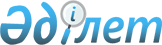 О Комитете по использованию иностpанного капитала пpи Кабинета Министpов Республики Казахстан
					
			Утративший силу
			
			
		
					Постановление Кабинета Министpов Республики Казахстан от 10 мая 1995 г. N 633. Утратило силу - постановлением Правительства РК от 20 августа 1996 г. N 1033 ~P961033.



          В соответствии с Указом Президента Республики Казахстан от 15 
марта 1995 г. N 2097  
 U952097_ 
  "Об образовании Комитета по
использованию иностранного капитала при Кабинете Министров
Республики Казахстан" Кабинет Министров Республики Казахстан
постановляет:




          1. Утвердить структуру центрального аппарата Комитета по 
использованию иностранного капитала при Кабинете Министров
Республики Казахстан (далее - Комитет) согласно приложению, исходя
из предельной численности работников в количестве 66 единиц (без
персонала по охране и обслуживанию зданий).




          2. Разрешить Комитету иметь 3 заместителей Председателя, в том
числе одного первого, а также коллегию в количестве 11 человек.




          3. Распространить на работников Комитета условия оплаты труда,
предусмотренные постановлением Кабинета Министров Республики
Казахстан от 14 апреля 1995 г. N 474  
 P950474_ 
  "О должностных окладах
работников органов государственного управления Республики Казахстан"
(таблица 2).  

 




          4. Комитету представить на утверждение в Кабинет Министров
Республики Казахстан согласованное с Министерством юстиции, 
Министерством финансов и Министерством экономики Республики
Казахстан Положение о Комитете по использованию иностранного
капитала при Кабинете Министров Республики Казахстан.




          5. Разрешить Комитету производить выплату работникам надбавки в
размере до 30 процентов к должностному окладу за знание и применение
иностранных языков при выполнении возложенных на них функций.
 02_10_00 




          6. Министерству финансов Республики Казахстан предусмотреть
необходимые ассигнования на содержание аппарата Комитета, а также
ежегодное выделение средств, в том числе валютных, для приобретения
мебели, оборудования, транспортных средств и оргтехники.




          7. Пункт 7 утратил силу - постановлением КМ РК от 12 июня
1995 г. N 813. 




          8. Приравнять должность Председателя Комитета по условиям
транспортного, медицинского и бытового обслуживания к должности
министра, а должности заместителей Председателя Комитета - к
должностям заместителей министра.




          9. Министерству транспорта и коммуникаций Республики Казахстан
в первоочередном порядке обеспечить Председателя Комитета, его
заместителей и начальников управлений правительственными каналами 
связи, а также в необходимом количестве телефонной, телефаксной,
телексной, в том числе международной, связью.




          10. Комитету в месячный срок внести в Кабинет Министров 
Республики Казахстан предложения о правопреемстве Национального
агентства по иностранным инвестициям при Министерстве
экономики Республики Казахстан по международным обязательствам,
вытекающим из подписанных от имени и по поручению Правительства
Республики Казахстан соглашений.




          11. Установить для аппарата Комитета лимит служебных легковых
автомобилей в количестве 5 единиц, из них 4 единицы - за счет
сокращения лимита служебных легковых автомобилей Министерства
экономики Республики Казахстан.  




          12. Министерству экономики Республики Казахстан передать
Комитету в установленном порядке 4 легковых автомобиля.




          13. Министерству юстиции Республики Казахстан совместно с
Комитетом внести в месячный срок предложение по приведению решений
Кабинета Министров Республики Казахстан в соответствие с Указом
Президента Республики Казахстан от 15 марта 1995 г. N 2097  
 U952097_ 
 
"Об образовании Комитета по использованию иностранного капитала при
Кабинете Министров Республики Казахстан" и настоящим постановлением.




          14. Государственному комитету Республики Казахстан по




управлению государственным имуществом ускорить выделение помещения в
г. Алматы для размещения Комитета с учетом специфики его
деятельности.

  Премьер-министр
Республики Казахстан
                                             Приложение
                                     к постановлению Кабинета
                                  Министров Республики Казахстан
                                      от 10 мая 1995 г. N 633

                            Структура
                 центрального аппарата Комитета по
              использованию иностранного капитала при
              Кабинете Министров Республики Казахстан  

Руководство
Управление стратегического планирования и содействия
инвестициям
Управление прямых иностранных инвестиций
Управление рынков капитала
Управление координации внешней помощи
Управление координации реализации проектов
Управление по организации работы аппарата
      
      


					© 2012. РГП на ПХВ «Институт законодательства и правовой информации Республики Казахстан» Министерства юстиции Республики Казахстан
				